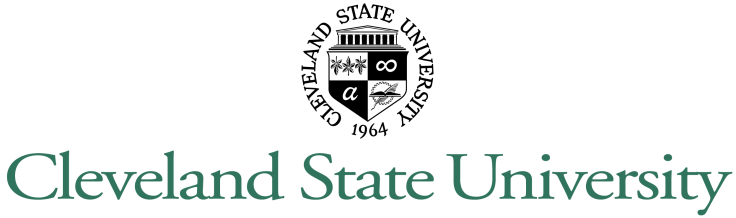 McNair Scholars Program SUMMER RESEARCH REPORT (biweekly)Scholar Name: ___________________________	Mentor Name:_________________________________Week of (Monday through Friday) Date_____________________ Through________________Week of (Monday through Friday) Date_____________________ Through________________I hereby certify that the time reported above represents a true statementScholar (signature)________________________________ Date_______________________Mentor (signature)________________________________Date_______________________Day of WeekFromToHours WorkedTasksMondayTuesdayWednesdayThursdayFridayTotal Weekly HoursDay of WeekFromToHours WorkedTasksMondayTuesdayWednesdayThursdayFridayTotal Weekly Hours